Пояснительная записка.Настоящая программа по геометрии для 10 класса составлена на основе Федерального компонента Государственного стандарта среднего общего образования (приказ МОиН РФ от 05.03.2004г. № 1089),  примерной программы для общеобразовательных учреждений по геометрии к УМК  для 10-11 классов (составитель Бурмистрова Т. А.– М: «Просвещение», 2008).Рабочая программа конкретизирует содержание предметных тем образовательного стандарта и показывает распределение учебных часов по разделам курса. Программа рассчитана на 68 часов (2ч в неделю).Цели:Изучение математики в старшей школе направлено на достижение следующих целей: формирование представлений о математике как универсальном языке науки, средстве моделирования явлений и процессов, об идеях и методах математики; развитие логического мышления, пространственного воображения, алгоритмической культуры, критичности мышления на уровне, необходимом для обучения в высшей школе по соответствующей специальности, в будущей профессиональной деятельности;овладение математическими знаниями и умениями, необходимыми в повседневной жизни, для изучения школьных естественнонаучных дисциплин на базовом уровне, для получения образования в областях, не требующих углубленной математической подготовки;воспитание средствами математики культуры личности: отношения к математике как части общечеловеческой культуры: знакомство с историей развития математики, эволюцией математических идей, понимания значимости математики для общественного прогресса.Отличительных особенностей  рабочей программы по сравнению с примерной нет. Срок реализации рабочей учебной программы – один учебный год.В данном классе ведущими методами обучения предмету являются: поисковый, объяснительно-иллюстративный и репродуктивный. На уроках используются элементы следующих технологий: личностно ориентированное обучение, обучение с применением опорных схем, ИКТ.Уровень обучения:  профильный.Формы промежуточной аттестации. Промежуточная аттестация проводится в форме контрольных и зачётных работ. УМК. Геометрия 10-11. Базовый и профильный уровни. Атанасян Л. С. и др. – М.: «Просвещение», 2009.    Геометрия. Дидактические материалы. 10 класс / Б.Г.Зив. – 2-е изд. – М.: Просвещение, 2009.  Изучение геометрии 10-11 кл.: книга для учителя /  С.М.Саакян, В.Ф. Бутузов. – М.:       Просвещение, 2010.Учебно-тематический план.Календарно – тематическое планирование.Требования к математической подготовке учащихсяУровень обязательной подготовки обучающегосяУметь решать простые задачи по всем изученным темам, выполняя стереометрический чертеж.Уметь описывать взаимное расположение прямых и плоскостей в пространстве.Уметь анализировать в простейших случаях взаимное расположение объектов в пространстве.Уметь изображать основные многоугольники; выполнять чертежи по условию задач.Уметь строить простейшие сечения куба, призмы, пирамиды.Уметь решать планиметрические и простейшие стереометрические задачи на нахождение геометрических величин (длин, углов, площадей).Уметь использовать при решении стереометрических задач планиметрические факты и методы.Уровень возможной подготовки обучающегосяУметь распознавать на чертежах  и моделях пространственные формы.Уметь описывать взаимное расположение прямых и плоскостей в пространстве, аргументировать свои суждения об этом расположении.Проводить доказательные рассуждения в ходе решения задач.Использовать приобретенные знания и умения в практической деятельности и повседневной жизни для: исследования (моделирования) практических ситуаций на основе изученных формул и свойств фигур; вычисления площадей поверхностей пространственных тел при решении практических задач, используя при необходимости справочники и вычислительные устройства.Контрольно-измерительные материалы.Тексты контрольных работ взяты из методической литературы:  Программы общеобразовательных учреждений. Геометрия. 10-11 классы. Составитель Бурмистрова Т. А. – М.: Просвещение, 2008.Вопросы к зачёту №1.Сформулируйте аксиомы стереометрии. Сформулируйте и докажите следствия из аксиом.Сформулируйте определение параллельных прямой и плоскости. Сформулируйте и докажите теорему, выражающую признак параллельности прямой и плоскости.Сформулируйте определение скрещивающихся  прямых. Сформулируйте и докажите теорему, выражающую признак скрещивающихся прямых.Сформулируйте определение параллельных плоскостей. Сформулируйте и докажите теорему, выражающую признак параллельности двух плоскостей.Докажите, что через любую точку пространства, не лежащую на данной прямой, проходит прямая, параллельная данной, и притом только одна.Докажите, что противоположные грани параллелепипеда параллельны и равны.Докажите, что диагонали параллелепипеда пересекаются в одной точке и делятся этой точкой пополам.Докажите, что если одна из двух параллельных прямых пересекает данную плоскость, то другая прямая пересекает эту плоскость.Докажите, что если две прямые параллельны третьей прямой, то они параллельны.Докажите, что через каждую из двух скрещивающихся прямых проходит плоскость, параллельная другой прямой, и притом только одна.Докажите, что если стороны двух углов соответственно сонаправлены, то такие углы равны.Докажите, что если две параллельные плоскости пересечены третьей, то линии их пересечения параллельны.Вопросы к зачёту №2.Сформулируйте определение перпендикулярности прямой и плоскости.Сформулируйте определение угла между прямой и плоскостью. Расскажите о свойстве угла между прямой и плоскостью.Сформулируйте определение перпендикулярности двух плоскостей.Докажите теорему, выражающую признак перпендикулярности прямой и плоскости.Докажите теоремы, устанавливающие связь между параллельностью прямых и их перпендикулярностью к плоскости.Докажите теорему о трёх перпендикулярах.Докажите теорему, выражающую признак перпендикулярности двух плоскостей.Докажите теорему о диагонали прямоугольного параллелепипеда.Вопросы к зачёту №3.Понятие многогранника.Призма. Площадь поверхности призмы.Докажите теорему о площади боковой поверхности прямой призмы.Пирамида. Площадь поверхности пирамиды.Докажите теорему о площади боковой поверхности правильной пирамиды.Расскажите о правильных многогранниках.Симметрия в пространстве. Элементы симметрии правильных многогранниковЛитератураАтанасян Л.С.  Геометрия 10-11. Базовый и профильный уровни.. - М., «Просвещение», 2009.Бурмистрова Т.А. Геометрия.  10 - 11 классы. Программы общеобразовательных учреждений. -  М., «Просвещение», 2008.Геометрия. Дидактические материалы. 10 класс / Б.Г.Зив. – 2-е изд. – М.: Просвещение, 2009А также дополнительных пособий: для учащихся:Семёнов А.Л. ЕГЭ: 3000 задач с ответами по математике. Все задания группы В.-М.:    «Экзамен»,2012.           для учителя:Поурочные разработки по геометрии. 10 класс / Сост. В.А. Яровенко.-М.: ВАКО, 2006.-336с.С.М. Саакян. Изучение геометрии в 10-11 классах: Методические рекомендации к учебнику: Книга для учителя. – М.ю: Просвещение, 2001.-222с.Для информационно-компьютерной поддержки учебного процесса предполагается использование следующих программно-педагогических средств, реализуемых с помощью компьютера:Виртуальная школа Кирилла и Мефодия. Уроки геометрии 10 класс.Для обеспечения плодотворного учебного процесса предполагается использование информации и материалов следующих Интернет-ресурсов:Министерство образования РФ:   http://www.ed.gov.ru/ ;   http://www.edu.ru   Тестирование online: 5 - 11 классы:      http://www.kokch.kts.ru/cdo  Сеть творческих учителей: http://it-n.ru/communities.aspx?cat_no=4510&tmpl=com , Сайт Александра Ларина (подготовка к ЕГЭ): http://alexlarin.narod.ru/ege.htmlНовые технологии в образовании:  http://edu.secna.ru/main Путеводитель «В мире науки» для школьников: http://www.uic.ssu.samara.ru Мегаэнциклопедия Кирилла и Мефодия:  http://mega.km.ru  сайты «Энциклопедий»: http://www.rubricon.ru/;    http://www.encyclopedia.ru сайт для самообразования и он-лайн тестирования:  http://uztest.ru/досье школьного учителя математики: http://www.mathvaz.ru/ Презентации по математике: http://prezentacii.com/matematike/page/2/ Видео уроки, тесты, презентации: http://urokimatematiki.ru/poleznoe8klassgeometriya/118-geometriya8klasstematicheskietesty.html Ообразовательные ресурсы Интернета. Математика: http://www.alleng.ru/edu/math1.htm http://1september.ru/ http://festival.1september.ru/ http://www.fipi.ru/ № п/пНаименование разделов и темВсего часовВ том числе наВ том числе наКонтрольные работыПримерное количество часов на сам-ые работы уч-ся№ п/пНаименование разделов и темВсего часовурокипрактические работыКонтрольные работыПримерное количество часов на сам-ые работы уч-ся1Некоторые сведения из планиметрии.121202Введение. Аксиомы стереометрии и их свойства.3303Параллельность прямых и плоскостей.1613214Перпендикулярность прямых и плоскостей.1715115Многогранники.141211Повторение. 6600Итого:686043№ п/пТема урокаТип урокаЭлементы содержания или основные понятия урокаВиды деятель-ностиФормы контроляОборудованиеДата проведенияДата проведения№ п/пТема урокаТип урокаЭлементы содержания или основные понятия урокаВиды деятель-ностиФормы контроляОборудованиепланфактНекоторые сведения из планиметрии. 12ч.Некоторые сведения из планиметрии. 12ч.Некоторые сведения из планиметрии. 12ч.Некоторые сведения из планиметрии. 12ч.Некоторые сведения из планиметрии. 12ч.Некоторые сведения из планиметрии. 12ч.Некоторые сведения из планиметрии. 12ч.Некоторые сведения из планиметрии. 12ч.Некоторые сведения из планиметрии. 12ч.1Углы и отрезки, связанные с окружностью.КомбинированныйХорда, отрезки касательных, центральные и вписанные углы, угол между хордой и касательной, между двумя секущими.Учебная Текущий, фронтальный опросКомпьютер, проектор2Углы и отрезки, связанные с окружностью.КомбинированныйХорда, отрезки касательных, центральные и вписанные углы, угол между хордой и касательной, между двумя секущими.УчебнаяТекущий, фронтальный опрос3Углы и отрезки, связанные с окружностью.КомбинированныйХорда, отрезки касательных, центральные и вписанные углы, угол между хордой и касательной, между двумя секущими.УчебнаяТекущий, фронтальный опросКомпьютер, проектор4Углы и отрезки, связанные с окружностью.КомбинированныйХорда, отрезки касательных, центральные и вписанные углы, угол между хордой и касательной, между двумя секущими.УчебнаяТекущий, тест5Решение треугольников.ПрактикумТеорема Пифагора, теорема синусов, теорема косинусов.Формула для медианы треугольникаУчебнаяТекущий, фронтальный опросКомпьютер, проектор6Решение треугольников.ПрактикумТеорема Пифагора, теорема синусов, теорема косинусов.Формула для медианы треугольникаУчебнаяТекущий, фронтальный опрос7Решение треугольников.ПрактикумТеорема Пифагора, теорема синусов, теорема косинусов.Формула для медианы треугольникаУчебнаяТекущий, фронтальный опрос8Решение треугольников.ПрактикумТеорема Пифагора, теорема синусов, теорема косинусов.Формула для медианы треугольникаУчебнаяТекущий, самост. работа9Теоремы Минелая и Чевы.Изучение нового материалаТеоремы Минелая и Чевы.Учебно-познавательнаяТекущий, фронтальный опросКомпьютер, проектор10Теоремы Минелая и Чевы.ПрактикумПрименение теорем при решении задачУчебнаяТекущий, фронтальный опрос11Эллипс, гипербола и парабола.Изучение нового материалаЭллипс, гипербола и парабола, их уравнения.Учебно-познавательнаяТекущий, фронтальный опрос12Эллипс, гипербола и парабола.ПрактикумЭллипс, гипербола и парабола, их уравнения.УчебнаяТекущий, фронтальный опросВведение. Аксиомы стереометрии и их свойства. 3ч.Введение. Аксиомы стереометрии и их свойства. 3ч.Введение. Аксиомы стереометрии и их свойства. 3ч.Введение. Аксиомы стереометрии и их свойства. 3ч.Введение. Аксиомы стереометрии и их свойства. 3ч.Введение. Аксиомы стереометрии и их свойства. 3ч.Введение. Аксиомы стереометрии и их свойства. 3ч.Введение. Аксиомы стереометрии и их свойства. 3ч.13Предмет стереометрии. Аксиомы стереометрии.Изучение нового материалаСтереометрия, аксиомы стереометрии. Учебно-познавательнаяТекущий, фронтальный опросКомпьютер, проектор14Некоторые следствия их аксиом.Комбинированный Следствия из аксиомУчебно-познавательнаяТекущий, фронтальный опросКомпьютер, проектор15Решение задач на применение аксиом и их следствий.ПрактикумУчебнаяТекущий, самост. работаПараллельность прямых и плоскостей. 16 ч.Параллельность прямых и плоскостей. 16 ч.Параллельность прямых и плоскостей. 16 ч.Параллельность прямых и плоскостей. 16 ч.Параллельность прямых и плоскостей. 16 ч.Параллельность прямых и плоскостей. 16 ч.Параллельность прямых и плоскостей. 16 ч.16Параллельные прямые в пространстве. Параллельность трёх прямых.ЛекцияПараллельные прямые в пространстве, теоремы о параллельных прямыхУчебно- познавательнаяТекущий, фронтальный опросКомпьютер, проектор17Параллельность прямой и плоскости.Обобщение и систематизация знанийВзаимное расположение прямой и плоскости в пространстве, параллельность прямой и плоскости.Учебно-познавательнаяТекущий, фронтальный опрос18Решение задач на параллельность прямой и плоскости.КонтрольВзаимное расположение прямой и плоскости в пространстве, параллельность прямой и плоскости.УчебнаяТекущий, фронтальный опрос19Скрещивающиеся прямые.Изучение нового материалаСкрещивающиеся прямые, признак скрещивающихся прямых.Учебно-познавательнаяТекущий, фронтальный опросКомпьютер, проектор20Угол между прямыми. Углы с сонаправленными сторонами.Изучение нового материалаУгол между прямыми. Теорема об углах с сонаправленными сторонамиУчебно-познавательнаяТекущий, фронтальный опросКомпьютер, проектор21Решение задач.ПрактикумУгол между прямыми. Теорема об углах с сонаправленными сторонамиУчебнаяТекущий, тест22Решение задач.ОбобщениеУчебнаяТекущий, фронтальный опрос23Контрольная работа №1 по теме «Параллельность прямой и плоскости» (20 мин.).КонтрольРефлексивнаяТематический24Параллельные плоскости. Свойства параллельных плоскостей.ЛекцияПараллельные плоскости, признак параллельности плоскостей, св-ва параллельных плоскостейПоисковаяТекущий, фронтальный опросКомпьютер, проектор25Решение задач.ПрактикумПараллельные плоскости, признак параллельности плоскостей, св-ва параллельных плоскостейУчебнаяТекущий, фронтальный опросКомпьютер, проектор26Тетраэдр.Изучение нового материалаТетраэдрУчебно-познавательнаяТекущий, фронтальный опросКомпьютер, проектор27Параллелепипед.Решение задач.Изучение нового материалаПараллелепипед,    св-ва параллелепипедаУчебнаяТекущий, фронтальный опросКомпьютер, проектор28Задачи на построение сечений.КомбинированныйСечениеУчебно-познавательнаяТекущий, практическая работаКомпьютер, проектор29Задачи на построение сечений.ПрактикумПостроение сеченийУчебнаяТекущий, индивид. заданияКомпьютер, проектор30Контрольная работа №2 по теме «Параллельность плоскостей. Тетраэдр. Параллелепипед»КонтрольПараллельность плоскостей. Тетраэдр. Параллелепипед. Построение сечений.РефлексивнаяТематический31Зачёт №1.КонтрольРефлексивнаяТематическийПерпендикулярные прямые в пространстве. 17ч.Перпендикулярные прямые в пространстве. 17ч.Перпендикулярные прямые в пространстве. 17ч.Перпендикулярные прямые в пространстве. 17ч.Перпендикулярные прямые в пространстве. 17ч.Перпендикулярные прямые в пространстве. 17ч.Перпендикулярные прямые в пространстве. 17ч.32Перпендикулярные прямые в пространстве. Параллельные прямые, перпендикулярные к плоскости.Изучение нового материалаПерпендикулярные прямые в пространстве. Параллельные прямые, перпендикулярные к плоскости.Учебно-познавательнаяТекущий, фронтальный опросКомпьютер, проектор33Признак перпендикулярности прямой и плоскости.Изучение нового материалаПризнак перпендикулярности прямой и плоскостиУчебно-познавательнаяТекущий, фронтальный опросКомпьютер, проектор, модель34Теорема о прямой, перпендикулярной к плоскости.Изучение нового материалаТеорема о прямой, перпендикулярной к плоскостиУчебно-познавательнаяТекущий, фронтальный опрос35Решение задач на перпендикулярность прямой и плоскости.ПрактикумУчебнаяТекущий, фронтальный опрос36Решение задач на перпендикулярность прямой и плоскости.ПрактикумУчебнаяТекущий, тест37Расстояние от точки до плоскости.КомбинированныйРасстояние от точки до плоскости, перпендикуляр, наклонная, проекцияУчебно-познавательнаяТекущий, фронтальный опросКомпьютер, проектор38Теорема о трёх перпендикулярах.КомбинированныйТеорема о трёх перпендикулярах и ей обратнаяУчебно-познавательнаяТекущий, фронт. опросКомпьютер, проектор39Теорема о трёх перпендикулярах.ПрактикумТеорема о трёх перпендикулярах и ей обратнаяУчебнаяТекущий, фронтальный опрос40Угол между прямой и плоскостью.КомбинированныйПроекция точки, прямой на плоскость, угол между прямой и плоскостью.Учебно-познавательнаяТекущий, фронтальный опросКомпьютер, проектор41Решение задач на нахождение угла между прямой и плоскостью.ПрактикумУгол между прямой и плоскостьюУчебнаяТекущий, фронтальный опрос42Решение задач на нахождение угла между прямой и плоскостью.ПрактикумУгол между прямой и плоскостьюУчебнаяТекущий, самост. работа43Двугранный угол.КомбинированныйДвугранный угол, линейный угол двугранного углаУчебно-познавательнаяТекущий, фронтальный опросКомпьютер, проектор44Признак перпендикулярности двух плоскостей.КомбинированныйПерпендикулярные плоскости, признак перпендикулярности двух плоскостейУчебно-познавательнаяТекущий, фронтальный опрос45Прямоугольный параллелепипед.КомбинированныйПрямоугольный параллелепипед, его свойстваУчебно-познавательнаяТекущий, самост. работаКомпьютер, проектор46Решение задач.ОбобщениеУчебнаяТекущий, фронтальный опросКомпьютер, проектор47Контрольная работа №3 по теме «Перпендикулярность плоскостей»..КонтрольРефлексивнаяТематический48Зачёт №2.КонтрольРефлексивнаяТематическийМногогранники. 14 ч.Многогранники. 14 ч.Многогранники. 14 ч.Многогранники. 14 ч.Многогранники. 14 ч.Многогранники. 14 ч.Многогранники. 14 ч.49Понятие многогранника. Призма, площадь поверхности призмы.ЛекцияМногогранник, его элементы. Призма, её элементы. Прямая, наклонная призма. Площадь боковой и полной поверхности призмы.Учебно-познавательнаяТекущий, фронтальный опросКомпьютер, проектор50Призма, площадь поверхности призмы.КомбинированныйМногогранник, его элементы. Призма, её элементы. Прямая, наклонная призма. Площадь боковой и полной поверхности призмы.Учебно-познавательнаяТекущий, фронтальный опрос51Решение задач на вычисление площади поверхности призмы.ПрактикумМногогранник, его элементы. Призма, её элементы. Прямая, наклонная призма. Площадь боковой и полной поверхности призмы.Учебно-познавательнаяТекущий, фронтальный опрос, инд. Задания.52Пирамида, площадь боковой поверхности пирамиды.Изучение нового материалаПирамида, её элементы. Площадь боковой и полной поверхности пирамиды.Учебно-познавательнаяТекущий, фронтальный опросКомпьютер, проектор53Решение задач на вычисление площади боковой поверхности пирамиды.ПрактикумПирамида, её элементы. Площадь боковой и полной поверхности пирамиды.УчебнаяТекущий, фронтальный опрос54Правильная пирамида. Площадь боковой поверхности правильной пирамиды.КомбинированныйПравильная пирамида. Площадь боковой поверхности правильной пирамидыУчебно-познавательнаяТекущий, фронтальный опросКомпьютер, проектор55Усечённая пирамида. Площадь боковой поверхности усечённой пирамиды.КомбинированныйУсечённая пирамида. Площадь боковой пов-ти усечённой пирамиды.Учебно-познавательнаяТекущий, самост. работа56Симметрия в пространстве.КомбинированныйСимметрия относительно точки, прямой, плоскости.Учебно-познавательнаяТекущий, фронтальный опросКомпьютер, проектор57Понятие правильного многогранника.ЛекцияПравильный многогранник. Тетраэдр, октаэдр, куб, икосаэдр, додекаэдр.Учебно-познавательнаяТекущий, фронтальный опросКомпьютер, проектор, модели58Решение задач на правильные многогранники.ПрактикумПравильный многогранник. Тетраэдр, октаэдр, куб, икосаэдр, додекаэдр.УчебнаяТекущий, фронтальный опрос59Решение задач на правильные многогранники.ПрактикумПравильный многогранник. Тетраэдр, октаэдр, куб, икосаэдр, додекаэдр.УчебнаяТекущий, самост. работа60Решение задач по теме «Многогранники».ПрактикумУчебнаяТекущий, фронтальный опрос61Контрольная работа №4 по теме «Многогранники».КонтрольРефлексивнаяТематический62Зачёт №3.КонтрольРефлексивнаяТематический63Повторение. Аксиомы стереометрии, следствия из аксиом.ПрактикумАксиомы стереометрии, следствия из аксиом.УчебнаяТематический64Параллельность прямых и плоскостей.ПрактикумОпределение, признаки, свойства параллельных прямых и плоскостей.УчебнаяТематический65Перпендикулярность прямых и плоскостей.ПрактикумОпр., признаки, свойства перпендикулярных прямых и плос-ей.УчебнаяТематический66МногогранникиПрактикумПризма, пирамида, площадь пов-тиУчебнаяТематический67МногогранникиПрактикумПризма, пирамида, площадь пов-тиУчебнаяТематический68Обобщающий урок.К.р. №1 по теме «Параллельность прямой и плоскости». Вариант 1.1.Основание AD трапеции ABCD лежит в плоскости α,. Через точки B и C проведены параллельные прямые, пересекающие плоскость в точках E и F соответственно. а) Каково взаимное расположение прямых EF и  АВ? б) Чему равен угол между прямыми EF и АВ,       если <АВС=1500.?Ответ обоснуйте.2.  Дан пространственный четырехугольник ABCD, в котором диагонали АС и BD равны. Середины сторон этого четырехугольника соединены последовательно отрезками. а) Выполните рисунок к задаче. б) Докажите, что полученный четырехугольник– ромб.К.р. №1 по теме «Параллельность прямой и плоскости». Вариант 2.1. Треугольник АВС и АDС лежат в разных плоскостях и имеют общую сторону АС. Точка Р- середина стороны AD, точка К- середина DC.а) Каково взаимное расположение прямых РК и АВ?б) Чему равен угол между прямыми РК и АВ,    если <АВС=400 и <ВСА=800? Ответ обоснуйте.2. Дан пространственный четырехугольник АВСD, М и N – середины сторон АВ и ВС соответственно, Е є СD,  K є DA, DE: EC=1:2, DK : KA=1:2.       а) Выполните рисунок к задаче.    б) Докажите, что четырехугольник MNEK- трапеция.К.р. №2 по теме «Параллельность плоскостей. Тетраэдр. Параллелепипед.»Вариант 11°. Прямые а и Ь лежат в параллельных плоскостях α и β. Могут ли эти прямые быть: а) параллельными; б) скрещивающимися? Сделайте рисунок для каждого возможного случая.2°. Через точку О, лежащую между параллельными плоскостями α и β, проведены прямые / и т. Прямая l пересекает плоскости α и β  в точках А1 и А2 соответственно, прямая т - в точках В1 и В2. Найдите длину отрезка А2В2, если А1В1 = 12 см, В1О : ОВ2=3 : 4.3. Изобразите параллелепипед АВСDА1В1С1D1 и постройте его сечение плоскостью, проходящей через точки М, N и К, являющиеся серединами ребер АВ, ВС и DD1.К.р. №2 по теме «Параллельность плоскостей. Тетраэдр. Параллелепипед.»Вариант 2.1°. Прямые а и Ь лежат в пересекающихся плоскостях α и β. Могут ли эти прямые быть: а) параллельными; б) скрещивающимися? Сделайте рисунок для каждого возможного случая.2°. Через точку О, не лежащую между параллельными плоскостями α и β, проведены прямые / и т. Прямая / пересекает плоскости α и β в точках A1 и А2 соответственно, прямая т - в точках В1 и В2. Найдите длину отрезка А1В1,  если А2В2= 15 см, ОВ1 : ОВ2 = 3 : 5.3. Изобразите тетраэдр DABC и постройте его сечение плоскостью, проходящей через точки M и N, являющиеся серединами рёбер DC и BC, и точку К, такую, что Kє DA, AK : KD = 1: 3.К.р. №3 по теме «Перпендикулярность прямых и плоскостей».Вариант 11. В прямоугольном параллелепипеде измерения равны 6, 8, 10. Найти диагональ параллелепипеда и угол между диагональю параллелепипеда и плоскостью его основания.2. Сторона АВ ромба АВСД равна а, один из углов ромба равен 600. Через сторону АВ проведена плоскость α на расстоянии а/2 от точки Д.  а) Найдите расстояние от точки С до плоскости α.  б) Покажите на рисунке линейный угол двугранного угла ДАВМ, Мєα.  в) Найдите синус угла между плоскостью ромба и плоскостью α.К.р. №3 по теме «Перпендикулярность прямых и плоскостей».Вариант 2. 1. В прямоугольном параллелепипеде измерения равны 5, 7, √47. Найти диагональ параллелепипеда и  синус угла между  диагональю параллелепипеда и плоскостью его основания.2.  Сторона квадрата АВСД равна а. Через сторону АД проведена плоскость α на расстоянии а/2 от точки В.  а) Найдите расстояние от точки С до плоскости α.  б) Покажите на рисунке линейный угол двугранного угла ВАДМ, Мєα.  в) Найдите синус угла между плоскостью квадрата и плоскостью α.К.р. №4 по теме «Многогранники»Вариант 1.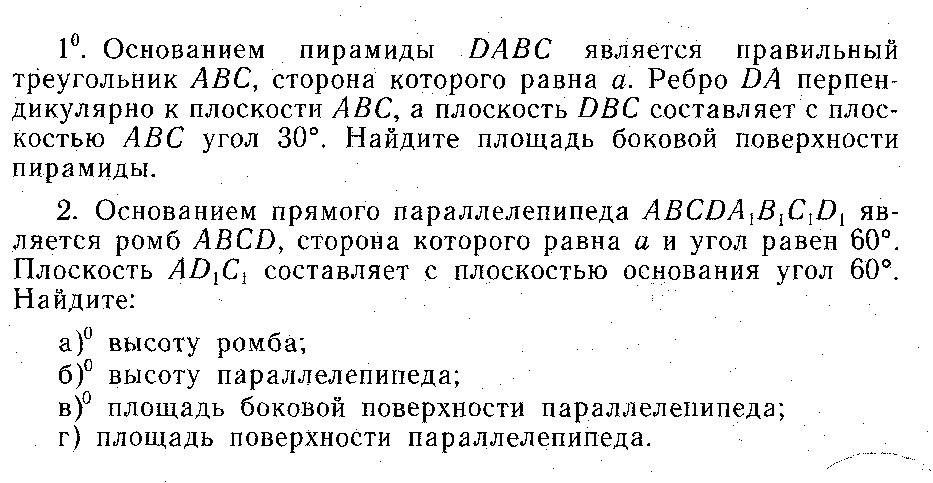 К.р. №4 по теме «Многогранники»Вариант 2.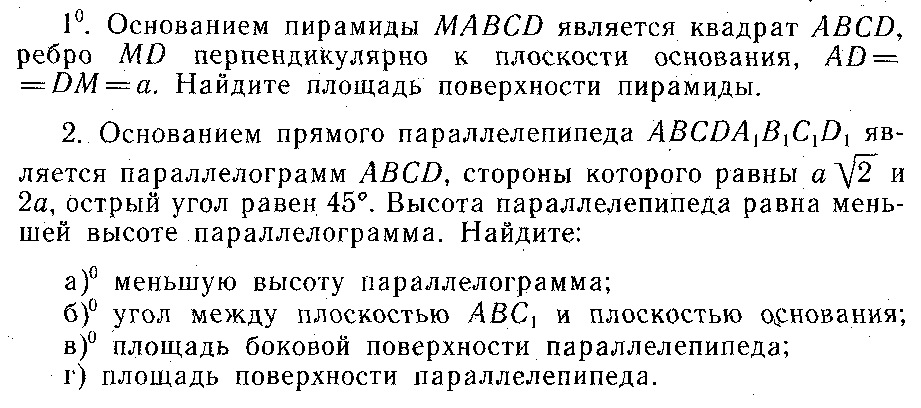 